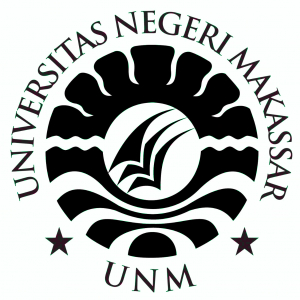 SKRIPSIPERANCANGAN SISTEM INFORMASI DATA TERPADU MAHASISWA FAKULTAS TEKNIK UNIVERSITAS NEGERI MAKASSAR MENGGUNAKAN CODEIGNITERFADLI MULIADI1229042004PROGRAM STUDI PEND. TEKNIK INFORMATIKA DAN KOMPUTERJURUSAN PENDIDIKAN TEKNIK ELEKTROFAKULTAS TEKNIKUNIVERSITAS NEGERI MAKASSAR2018ABSTRAKFadli Muliadi, 1229042004. Rancang Bangun Sistem Informasi Data Tepadu Mahasiswa Fakultas Teknik Universitas Negeri Makassar Menggunakan Codeigniter. Makassar. Program Studi Pendidikan Teknik Informatika dan Komputer, Jurusan Pendidikan Teknik Elektro, Universitas Negeri Makassar, 2018. Pembimbing; Zulhajji dan Mustamin.	Penelitian ini bertujuan untuk membangun sistem informasi data terpadu mahasiswa Fakultas Teknik Universitas Negeri Makassar menggunakan Codeigniter dan untuk mengetahui tanggapan pengguna terhadap sistem informasi yang dibangun. Penelitian ini termasuk jenis penelitian Research and Development (RnD) Software Development. Sistem informasi tersebut dirancang dengan model pengembangan prototyping. Penelitian ini dilaksanakan di Fakultas Teknik Universitas Negeri Makassar. Subjek penelitian pada perancangan sistem ini adalah staf dan mahasiswa fakultas Teknik. Teknik pengumpulan data yang dilakukan menggunakan observasi dan angket. Instrumen penelitian yang digunakan berasal dari faktor dan sub faktor ISO 9126. Metode analisis data penelitian ini menggunakan metode deskriptif. Pengujian sistem menggunakan pengujian ISO 9126 pada aspek funcionality dinyatakan sangat layak dengan presentase 100%. Aspek usability dilakukan pada 30 orang responden dinyatakan baik dengan presentase 61%. Aspek portability berhasil dijalankan pada lingkungan dekstop dan mobile mengguakan berbagai jenis web browser. Pengujian reliability pada sistem informasi dengan metode stress testing untuk menguji ketahanan suatu software dengan mengujinya di luar batas penggunaan yang normal dengan presentase kesuksesan 100%. Hasil penelitian rancang bangun sistem informasi adalah sistem informasi data terpadu mahasiswa Fakultas Teknik.Kata Kunci: Sistem Informasi, Data Mahasiswa, Codeigniter. DAFTAR PUSTAKA[1][2][3][4][5][1]	N. NURHAYATI, “IMPLEMENTASI WEB SERVICE PADA SISTEM INFORMASI PENJUALAN PERLENGKAPAN KOMPUTER" CAHAYA CAMPUS COMPUTER CENTER" SEMARANG MENGGUNAKAN XML.” UNIVERSITAS STIKUBANK SEMARANG, 2014.[2]	D. Vitalocca, E. S. Rahman, and A. P. Uleng, “PERANCANGAN SISTEM INFORMASI DATA DOSEN JURUSAN PENDIDIKAN TEKNIK ELEKTRO UNIVERSITAS NEGERI MAKASSAR BERBASIS WEB,” J. MEKOM (Media Komun. Pendidik. Kejuruan), vol. 5, no. 1, pp. 32–44, 2019.[3]	R. T. Mangesa, D. Vitalocca, and V. A. Tandirerung, “Competency Profile for World of Work in Learning of Computer Information Technology Expertise at Vocational High School,” Adv. Sci. Lett., vol. 24, no. 6, pp. 4533–4536, 2018.[4]	S. SALIRUDDIN, “Pengembangan Model Pembelajaran Berbasis Web Untuk Meningkatkan Hasil Belajar Keterampilan Komputer Dan Pengelolaan Informasi Sekolah Menengah Kejuruan Di Kota Makassar.(Dibimbing oleh Promotor Arifin Ahmad, serta Kopromotor Syamsul Bachri Thalib dan Husain Syam).” universitas negeri makassar, 2014.[5]	S. Haryoko, A. S. Ahmar, and H. Herman, “Pengembangan sistem informasi pelaporan Evaluasi Dosen Oleh Mahasiswa (EDOM) Universitas Negeri Makassar,” in Seminar Nasional Lembaga Penelitian UNM, 2019.